Great Bowden OSSR sites, LGS sites and Wildlife Sites Note the LGS sites are proposals only at Sept  2015Nether Green - Great BowdenNether Green - Great BowdenUpper GreenManor Road Open Space - Great BowdenGreat Bowden Village Green 4Churchyard in Great BowdenGreat Bowden Village Green 3Great Bowden Village Green 2Village Green  - Great BowdenVillage Green  - Great BowdenSutton Road/Knights End Road Village Hall - Great BowdenPrimary School in Great BowdenVillage Green  - Great BowdenGreat Bowden CemeteryCommunity Wood - Great BowdenLegend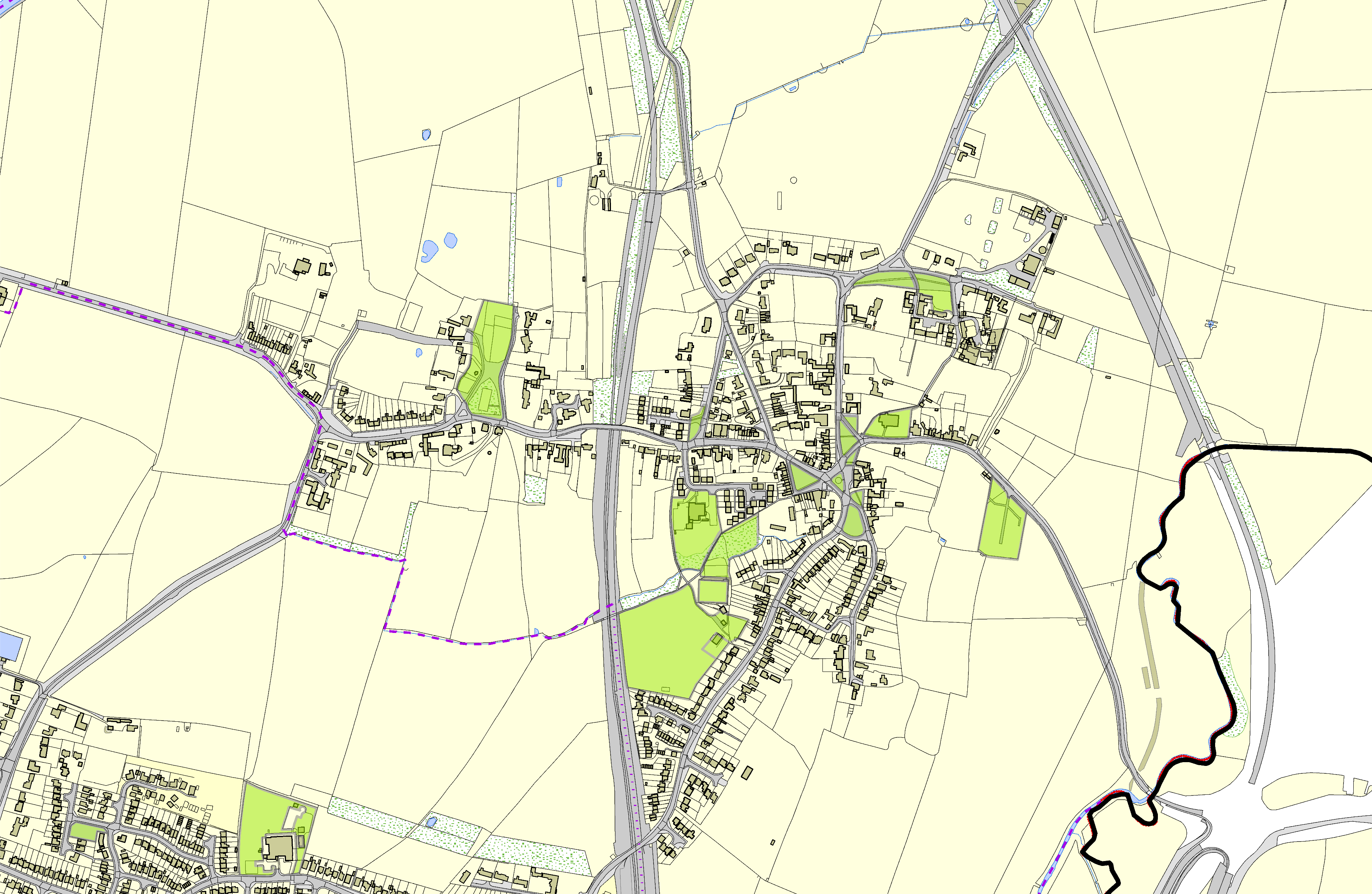 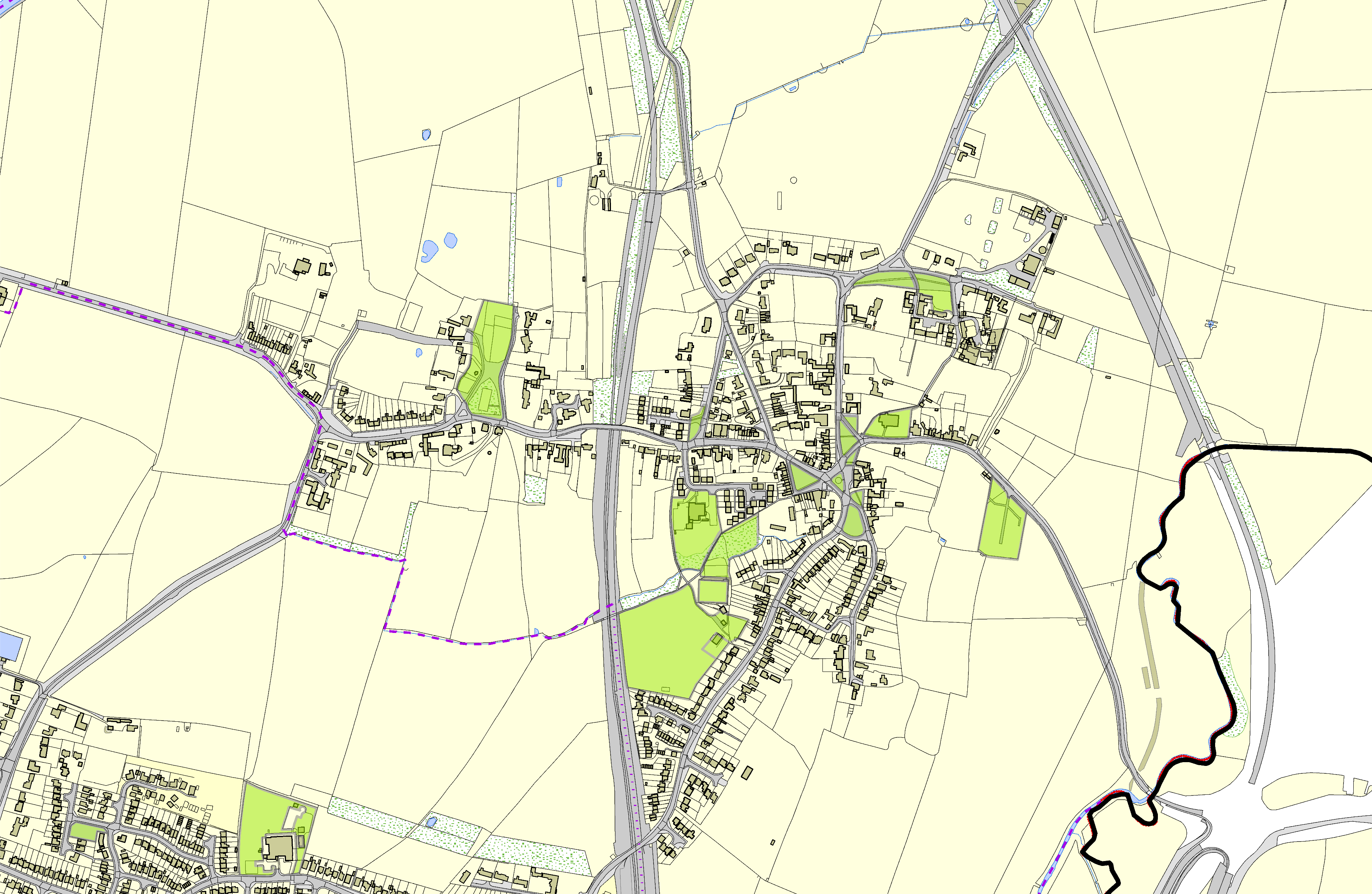 Scott Close, Market HarboroughRidgeway Primary, The Ridgeway, MHTennis Court - Private Club - Great BowdenRecreation Ground - Great BowdenGreat Bowden Recreation Play AreaNot recommended for LGS Designation Recommended for LGS designation Wildlife SitesOpen Space, Sport and Recreation SitesOS MM BoundaryDESCTERM!!!!!!!!!!!!!!!!!!!! CountyDistrict Electoral Parish